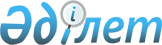 О внесении изменений и дополнений в постановление Правительства Республики Казахстан от 8 февраля 2011 года № 96 "О Стратегическом плане Министерства культуры и информации Республики Казахстан на 2011 - 2015 годы"Постановление Правительства Республики Казахстан от 29 августа 2013 года № 905      Правительство Республики Казахстан ПОСТАНОВЛЯЕТ:



      1. Внести в постановление Правительства Республики Казахстан от 8 февраля 2011 года № 96 «О Стратегическом плане Министерства культуры и информации Республики Казахстан на 2011 - 2015 годы» (САПП Республики Казахстан, 2011 г., № 18, ст. 213) следующие изменения и дополнения:



      в Стратегическом плане Министерства культуры и информации Республики Казахстан на 2011 - 2015 годы, утвержденном указанным постановлением:



      в разделе 3 «Стратегические направления, цели, задачи, целевые индикаторы, мероприятия и показатели результатов»:



      в подразделе 3.1 «Стратегические направления, цели, задачи, целевые индикаторы, мероприятия и показатели результатов»:



      в стратегическом направлении 1 «Повышение конкурентоспособности сферы культуры и искусства»:



      в задаче 1.1.3 «Стимулирование роста востребованности отечественного продукта сферы культуры»:



      в «Показателях прямых результатов»:



      в графе «2013 год» строки «Количество новых театральных постановок в республиканских театрах (ежегодный срез)»:



      цифры «32» заменить цифрами «34»;



      в разделе 7 «Бюджетные программы»:



      в подразделе 7.1 «Бюджетные программы»:



      в бюджетной программе 001 «Формирование государственной политики в области культуры и информации»:



      в графе «2013 год»:



      в строке «Мероприятия бюджетной программы» цифры «688 105» заменить цифрами «666 386»;



      в строке «Объем бюджетных расходов» цифры «688 105» заменить цифрами «666 386»;



      в бюджетной программе 006 «Капитальные расходы государственных организаций в области культуры и информации»:



      в графе «2013 год»:



      в строке «Мероприятия бюджетной программы» цифры «931 327» заменить цифрами «1 231 327»;



      в «Показателях прямых результатов»:



      в графе «2013 год» строки «Ориентировочное количество приобретенного оборудования организаций культуры» цифры «1 807» заменить цифрами «2 307»;



      в «Показателях конечного результата»:



      в графе «2013 год» строки «Оснащение организаций культуры необходимым оборудованием» цифры «9 555» заменить цифрами «10 055»;



      в строке «Объем бюджетных расходов» цифры «1 174 767» заменить цифрами «1 474 767»;



      в бюджетной программе 008 «Проведение социально значимых и культурных мероприятий»:



      в графе «2013 год»:



      в «Мероприятиях бюджетных программ»:



      в строке «Проведение юбилейных дат выдающихся личностей» цифры «62 700» заменить цифрами «78 670»;



      в строке «Международное сотрудничество и презентация лучших достижений казахстанского искусства за рубежом» цифры «812 058» заменить цифрами «887 788»;



      в «Показателях прямых результатов»:



      в строке «Ориентировочное количество социально значимых и культурных мероприятий в стране» цифры «34» заменить цифрами «36»;



      в строке «Ориентировочное количество социально значимых и культурных мероприятий за рубежом» цифры «12» заменить цифрами «13»;



      в строке «Объем бюджетных расходов» цифры «1 311 039» заменить цифрами «1 402 739»;



      в бюджетной программе 009 «Обеспечение функционирования театрально-концертных организаций»:



      в графе «2013 год»:



      в «Мероприятиях бюджетных программ»:



      в строке «Выделение субсидий театрально-концертным организациям на покрытие убытков» цифры «5 883 193» заменить цифрами «6 799 366»;



      в «Показателях прямых результатов»:



      в строке «Ориентировочное количество театральных постановок» цифры «32» заменить цифрами «34»;



      в строке «Объем бюджетных расходов» цифры «5 883 193» заменить цифрами «6 799 366»;



      в бюджетной программе 010 «Обеспечение сохранности историко-культурного наследия»:



      в графе «2013 год»:



      в «Мероприятиях бюджетных программ»:



      в строке «Обеспечение функционирования музеев, музеев-заповедников» цифры «1 491 722» заменить цифрами «1 509 728»;



      в строке «Объем бюджетных расходов» цифры «1 491 722» заменить цифрами «1 509 728 »;



      в бюджетной программе 012 «Воссоздание, сооружение памятников историко-культурного наследия»:



      в графе «2013 год»:



      в «Мероприятиях бюджетных программ»:



      в строке «Воссоздание памятников историко-культурного наследия» цифры «892 402» заменить цифрами «779 726»;



      строку «Сооружение памятников историко-культурного наследия» дополнить цифрами «105 000»;



      в «Показателях прямых результатов»:



      в строке «Предполагаемое количество памятников истории и культуры, на которых проводились реставрационные работы» цифры «48» заменить цифрами «39»;



      строку «Предполагаемое количество установленных памятников в Казахстане» дополнить цифрой «1»;



      в строке «Объем бюджетных расходов» цифры «892 402» заменить цифрами «884 726»;



      в бюджетной программе 016 «Строительство, реконструкция объектов культуры»:



      в графе «2013 год»:



      в «Мероприятиях бюджетных программ»:



      строку «Строительство Государственного историко-культурного заповедника-музея «Берель» Катон-Карагайского района ВКО» дополнить цифрами «70 670»;



      строку «Показатели прямого результата» дополнить цифрой «1»;



      строку «Показатели конечного результата» дополнить цифрой «1»;



      строку «Объем бюджетных расходов» дополнить цифрами «70 670»;



      в бюджетной программе 017 «Целевые трансферты на развитие бюджету города Астаны на увеличение уставного капитала ТОО «Театр оперы и балета»:



      в графе «2013 год»:



      в «Мероприятиях бюджетных программ»:



      в строке «Строительство объектов культуры города Астаны» цифры «828 968» заменить цифрами «828 956»;



      в «Показателях конечного результата»:



      в строке «Увеличение уставного капитала ТОО «Театр оперы и балета» на строительство Классического театра оперы и балета в г. Астана» цифры «828 968» заменить цифрами «828 956»;



      в строке «Объем бюджетных расходов» цифры «828 968» заменить цифрами «828 956»;



      в бюджетной программе 019 «Обеспечение сохранности архивных документов и архива печати»:



      в графе «2013 год»:



      в «Мероприятиях бюджетных программ»:



      в строке «Содержание государственных архивных учреждений» цифры «451 130» заменить цифрами «453 480»;



      в строке «Объем бюджетных расходов» цифры «451 130» заменить цифрами «453 480»;



      в бюджетной программе 021 «Проведение государственной информационной политики»:



      в графе «2013 год»:



      в «Мероприятиях бюджетных программ»:



      в строке «Проведение государственной информационной политики через телерадиовещание» цифры «31 749 287» заменить цифрами «31 630 019»;



      в строке «Объем бюджетных расходов» цифры «35 444 052» заменить цифрами «35 324 784»;



      в подразделе 7.2 «Свод бюджетных расходов»:



      в графе «2013 год»:



      в строке «Всего бюджетных расходов» цифры «56 663 576» заменить цифрами «57 913 800»;



      в строке «Текущие бюджетные программы» цифры «55 834 608» заменить цифрами «57 014 174»;



      в строке «Формирование государственной политики в области культуры и информации» цифры «688 105» заменить цифрами «666 386»;



      в строке «Капитальные расходы государственных организаций в области культуры и информации» цифры «1 174 767» заменить цифрами «1474 767»;



      в строке «Проведение социально значимых и культурных мероприятий» цифры «1 311 039» заменить цифрами «1 402 739»;



      в строке «Обеспечение функционирования театрально-концертных организаций» цифры «5 883 193» заменить цифрами «6 799 366»;



      в строке «Обеспечение сохранности историко-культурного наследия» цифры «1 491 722» заменить цифрами «1 509 728»;



      в строке «Воссоздание, сооружение памятников историко-культурного наследия» цифры «892 402» заменить цифрами «884 726»;



      в строке «Обеспечение сохранности архивных документов и архива печати» цифры «451 130» заменить цифрами «453 480»;



      в строке «Проведение государственной информационной политики» цифры «35 444 052» заменить цифрами «35 324 784»;



      в строке «Бюджетные программы развития» цифры «828 968» заменить цифрами «899 626»;



      строку «Строительство, реконструкция объектов культуры» дополнить цифрами «70 670»;



      в строке «Целевые трансферты на развитие бюджету города Астаны на увеличение уставного капитала ТОО «Театр оперы и балета» цифры «828 968» заменить цифрами «828 956».



      2. Настоящее постановление вводится в действие со дня подписания и подлежит официальному опубликованию.      Премьер-Министр

      Республики Казахстан                       С. Ахметов
					© 2012. РГП на ПХВ «Институт законодательства и правовой информации Республики Казахстан» Министерства юстиции Республики Казахстан
				